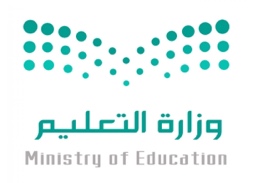 (استعيني بالله وتوكلي عليه فبسم الله)اسم الطالبةرقم الجلوسالسؤالالدرجةالدرجةاسم المصححة وتوقيعهااسم المراجعة وتوقيعهااسم المدققة وتوقيعهاالسؤالرقماكتابةاسم المصححة وتوقيعهااسم المراجعة وتوقيعهااسم المدققة وتوقيعهاس١٢٠عشرون درجة فقطس٢١٤أربعة عشر درجة فقط س٣٦ست درجات فقط المجموع٤٠أربعون درجة فقط لا غيرالسؤال الأول: اختاري الإجابة الصحيحة السؤال الأول: اختاري الإجابة الصحيحة السؤال الأول: اختاري الإجابة الصحيحة السؤال الأول: اختاري الإجابة الصحيحة السؤال الأول: اختاري الإجابة الصحيحة السؤال الأول: اختاري الإجابة الصحيحة السؤال الأول: اختاري الإجابة الصحيحة السؤال الأول: اختاري الإجابة الصحيحة السؤال الأول: اختاري الإجابة الصحيحة السؤال الأول: اختاري الإجابة الصحيحة السؤال الأول: اختاري الإجابة الصحيحة السؤال الأول: اختاري الإجابة الصحيحة السؤال الأول: اختاري الإجابة الصحيحة ٢٠ درجة1الشكلان التاليان في النمط.    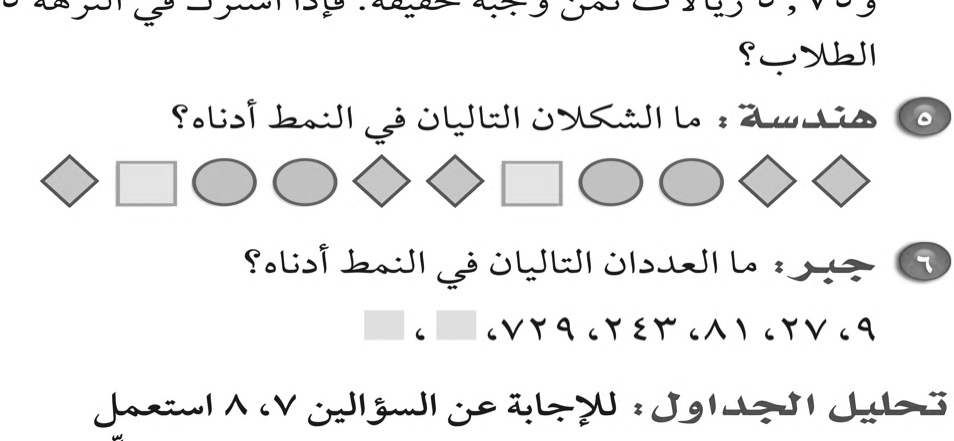 الشكلان التاليان في النمط.    الشكلان التاليان في النمط.    الشكلان التاليان في النمط.    الشكلان التاليان في النمط.    الشكلان التاليان في النمط.    الشكلان التاليان في النمط.    الشكلان التاليان في النمط.    الشكلان التاليان في النمط.    الشكلان التاليان في النمط.    الشكلان التاليان في النمط.    الشكلان التاليان في النمط.    الشكلان التاليان في النمط.    1أ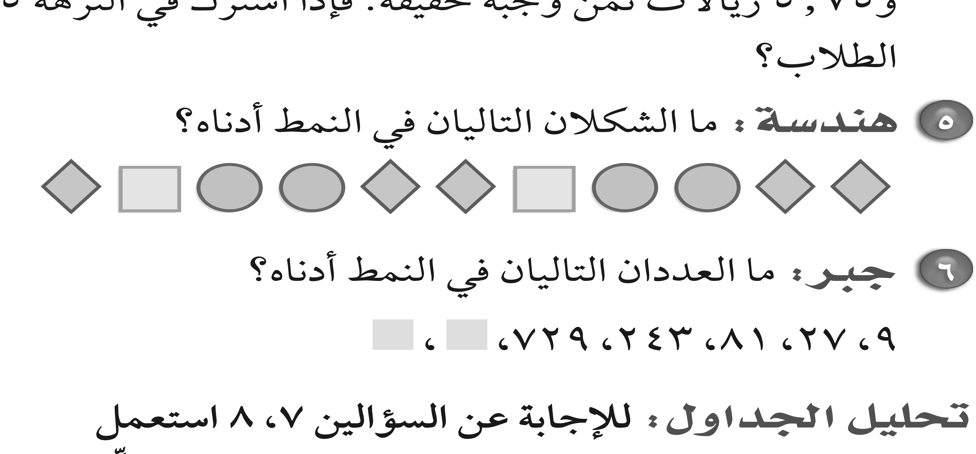 ببجـجـد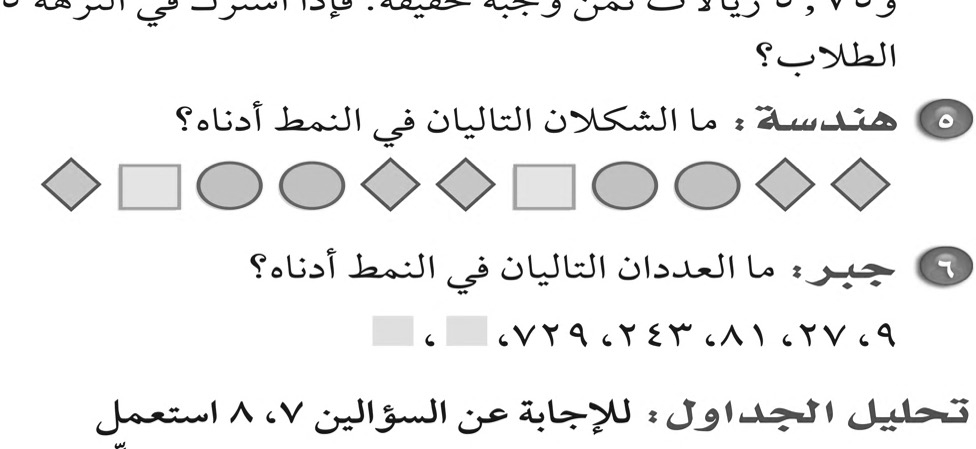 2قيمة  =قيمة  =قيمة  =قيمة  =قيمة  =قيمة  =قيمة  =قيمة  =قيمة  =قيمة  =قيمة  =قيمة  =قيمة  =2أ4بب888جـجـ1616د10٣قيمة العبارة: هـ + د حيث هـ =٨ ؛ د =٥ هي :قيمة العبارة: هـ + د حيث هـ =٨ ؛ د =٥ هي :قيمة العبارة: هـ + د حيث هـ =٨ ؛ د =٥ هي :قيمة العبارة: هـ + د حيث هـ =٨ ؛ د =٥ هي :قيمة العبارة: هـ + د حيث هـ =٨ ؛ د =٥ هي :قيمة العبارة: هـ + د حيث هـ =٨ ؛ د =٥ هي :قيمة العبارة: هـ + د حيث هـ =٨ ؛ د =٥ هي :قيمة العبارة: هـ + د حيث هـ =٨ ؛ د =٥ هي :قيمة العبارة: هـ + د حيث هـ =٨ ؛ د =٥ هي :قيمة العبارة: هـ + د حيث هـ =٨ ؛ د =٥ هي :قيمة العبارة: هـ + د حيث هـ =٨ ؛ د =٥ هي :قيمة العبارة: هـ + د حيث هـ =٨ ؛ د =٥ هي :قيمة العبارة: هـ + د حيث هـ =٨ ؛ د =٥ هي :٣أ٤بب١٣١٣١٣جـجـ١٥١٥د٢٤  تكتب على صورة ضرب العامل في نفسه =  تكتب على صورة ضرب العامل في نفسه =  تكتب على صورة ضرب العامل في نفسه =  تكتب على صورة ضرب العامل في نفسه =  تكتب على صورة ضرب العامل في نفسه =  تكتب على صورة ضرب العامل في نفسه =  تكتب على صورة ضرب العامل في نفسه =  تكتب على صورة ضرب العامل في نفسه =  تكتب على صورة ضرب العامل في نفسه =  تكتب على صورة ضرب العامل في نفسه =  تكتب على صورة ضرب العامل في نفسه =  تكتب على صورة ضرب العامل في نفسه =  تكتب على صورة ضرب العامل في نفسه =٤أ٣ + 4           بب٣×٣×٣×٣             ٣×٣×٣×٣             ٣×٣×٣×٣             جـجـ4×4               4×4               د٣×4               ٥قيمة العبارة بترتيب العمليات ٨ + ( ٥ – ٢ ) = قيمة العبارة بترتيب العمليات ٨ + ( ٥ – ٢ ) = قيمة العبارة بترتيب العمليات ٨ + ( ٥ – ٢ ) = قيمة العبارة بترتيب العمليات ٨ + ( ٥ – ٢ ) = قيمة العبارة بترتيب العمليات ٨ + ( ٥ – ٢ ) = قيمة العبارة بترتيب العمليات ٨ + ( ٥ – ٢ ) = قيمة العبارة بترتيب العمليات ٨ + ( ٥ – ٢ ) = قيمة العبارة بترتيب العمليات ٨ + ( ٥ – ٢ ) = قيمة العبارة بترتيب العمليات ٨ + ( ٥ – ٢ ) = قيمة العبارة بترتيب العمليات ٨ + ( ٥ – ٢ ) = قيمة العبارة بترتيب العمليات ٨ + ( ٥ – ٢ ) = قيمة العبارة بترتيب العمليات ٨ + ( ٥ – ٢ ) = قيمة العبارة بترتيب العمليات ٨ + ( ٥ – ٢ ) = ٥أ١٢بب١١١١١١جـجـ١٠١٠د٩٦أي الأعداد التالية أكبر من -٢؟أي الأعداد التالية أكبر من -٢؟أي الأعداد التالية أكبر من -٢؟أي الأعداد التالية أكبر من -٢؟أي الأعداد التالية أكبر من -٢؟أي الأعداد التالية أكبر من -٢؟أي الأعداد التالية أكبر من -٢؟أي الأعداد التالية أكبر من -٢؟أي الأعداد التالية أكبر من -٢؟أي الأعداد التالية أكبر من -٢؟أي الأعداد التالية أكبر من -٢؟أي الأعداد التالية أكبر من -٢؟أي الأعداد التالية أكبر من -٢؟٦أ-١بب-٤-٤-٤جـجـ-٥-٥د-٧٧أ + ب = ب + أ تسمى هذه الخاصية:أ + ب = ب + أ تسمى هذه الخاصية:أ + ب = ب + أ تسمى هذه الخاصية:أ + ب = ب + أ تسمى هذه الخاصية:أ + ب = ب + أ تسمى هذه الخاصية:أ + ب = ب + أ تسمى هذه الخاصية:أ + ب = ب + أ تسمى هذه الخاصية:أ + ب = ب + أ تسمى هذه الخاصية:أ + ب = ب + أ تسمى هذه الخاصية:أ + ب = ب + أ تسمى هذه الخاصية:أ + ب = ب + أ تسمى هذه الخاصية:أ + ب = ب + أ تسمى هذه الخاصية:أ + ب = ب + أ تسمى هذه الخاصية:٧أخاصية الإبدالببخاصية التجميعخاصية التجميعخاصية التجميعجـجـخاصية التوزيعخاصية التوزيعدالعنصر المحايد٨قيمة العبارة ٤ ف + ١  إذا كانت  ف = ٤ قيمة العبارة ٤ ف + ١  إذا كانت  ف = ٤ قيمة العبارة ٤ ف + ١  إذا كانت  ف = ٤ قيمة العبارة ٤ ف + ١  إذا كانت  ف = ٤ قيمة العبارة ٤ ف + ١  إذا كانت  ف = ٤ قيمة العبارة ٤ ف + ١  إذا كانت  ف = ٤ قيمة العبارة ٤ ف + ١  إذا كانت  ف = ٤ قيمة العبارة ٤ ف + ١  إذا كانت  ف = ٤ قيمة العبارة ٤ ف + ١  إذا كانت  ف = ٤ قيمة العبارة ٤ ف + ١  إذا كانت  ف = ٤ قيمة العبارة ٤ ف + ١  إذا كانت  ف = ٤ قيمة العبارة ٤ ف + ١  إذا كانت  ف = ٤ قيمة العبارة ٤ ف + ١  إذا كانت  ف = ٤ ٨أ١٥بب١٧١٧١٧جـجـ١٠١٠د٨٩الحل  الذهني للمعادلة    ب - ٥ = 20  ؛    ب = الحل  الذهني للمعادلة    ب - ٥ = 20  ؛    ب = الحل  الذهني للمعادلة    ب - ٥ = 20  ؛    ب = الحل  الذهني للمعادلة    ب - ٥ = 20  ؛    ب = الحل  الذهني للمعادلة    ب - ٥ = 20  ؛    ب = الحل  الذهني للمعادلة    ب - ٥ = 20  ؛    ب = الحل  الذهني للمعادلة    ب - ٥ = 20  ؛    ب = الحل  الذهني للمعادلة    ب - ٥ = 20  ؛    ب = الحل  الذهني للمعادلة    ب - ٥ = 20  ؛    ب = الحل  الذهني للمعادلة    ب - ٥ = 20  ؛    ب = الحل  الذهني للمعادلة    ب - ٥ = 20  ؛    ب = الحل  الذهني للمعادلة    ب - ٥ = 20  ؛    ب = الحل  الذهني للمعادلة    ب - ٥ = 20  ؛    ب = ٩أ٢٥بب101010جـجـ٢٢د23١٠حل المعادلة ٣س = ١٥ ،  س =حل المعادلة ٣س = ١٥ ،  س =حل المعادلة ٣س = ١٥ ،  س =حل المعادلة ٣س = ١٥ ،  س =حل المعادلة ٣س = ١٥ ،  س =حل المعادلة ٣س = ١٥ ،  س =حل المعادلة ٣س = ١٥ ،  س =حل المعادلة ٣س = ١٥ ،  س =حل المعادلة ٣س = ١٥ ،  س =حل المعادلة ٣س = ١٥ ،  س =حل المعادلة ٣س = ١٥ ،  س =حل المعادلة ٣س = ١٥ ،  س =حل المعادلة ٣س = ١٥ ،  س =١٠أ٥بب121212جـجـ٩٩د20١١عند تمثيل النقطة (٣،٤) في المستوى الإحداثي فإنها تقع في الربع عند تمثيل النقطة (٣،٤) في المستوى الإحداثي فإنها تقع في الربع عند تمثيل النقطة (٣،٤) في المستوى الإحداثي فإنها تقع في الربع عند تمثيل النقطة (٣،٤) في المستوى الإحداثي فإنها تقع في الربع عند تمثيل النقطة (٣،٤) في المستوى الإحداثي فإنها تقع في الربع عند تمثيل النقطة (٣،٤) في المستوى الإحداثي فإنها تقع في الربع عند تمثيل النقطة (٣،٤) في المستوى الإحداثي فإنها تقع في الربع عند تمثيل النقطة (٣،٤) في المستوى الإحداثي فإنها تقع في الربع عند تمثيل النقطة (٣،٤) في المستوى الإحداثي فإنها تقع في الربع عند تمثيل النقطة (٣،٤) في المستوى الإحداثي فإنها تقع في الربع عند تمثيل النقطة (٣،٤) في المستوى الإحداثي فإنها تقع في الربع عند تمثيل النقطة (٣،٤) في المستوى الإحداثي فإنها تقع في الربع عند تمثيل النقطة (٣،٤) في المستوى الإحداثي فإنها تقع في الربع ١١أالثالثببالثانيالثانيالثانيجـجـالأول             الأول             دالرابع١٢ناتج 15 + 9 + (-٩) = ناتج 15 + 9 + (-٩) = ناتج 15 + 9 + (-٩) = ناتج 15 + 9 + (-٩) = ناتج 15 + 9 + (-٩) = ناتج 15 + 9 + (-٩) = ناتج 15 + 9 + (-٩) = ناتج 15 + 9 + (-٩) = ناتج 15 + 9 + (-٩) = ناتج 15 + 9 + (-٩) = ناتج 15 + 9 + (-٩) = ناتج 15 + 9 + (-٩) = ناتج 15 + 9 + (-٩) = ١٢أصفرصفربب-18جـجـ1515دد24١٣قيمة العبارة  1 + | - 6|  =                                               قيمة العبارة  1 + | - 6|  =                                               قيمة العبارة  1 + | - 6|  =                                               قيمة العبارة  1 + | - 6|  =                                               قيمة العبارة  1 + | - 6|  =                                               قيمة العبارة  1 + | - 6|  =                                               قيمة العبارة  1 + | - 6|  =                                               قيمة العبارة  1 + | - 6|  =                                               قيمة العبارة  1 + | - 6|  =                                               قيمة العبارة  1 + | - 6|  =                                               قيمة العبارة  1 + | - 6|  =                                               قيمة العبارة  1 + | - 6|  =                                               قيمة العبارة  1 + | - 6|  =                                               ١٣أ44بب8جـجـ٧٧دد١٠١٤ناتج 3 - ( - 14 ) = ناتج 3 - ( - 14 ) = ناتج 3 - ( - 14 ) = ناتج 3 - ( - 14 ) = ناتج 3 - ( - 14 ) = ناتج 3 - ( - 14 ) = ناتج 3 - ( - 14 ) = ناتج 3 - ( - 14 ) = ناتج 3 - ( - 14 ) = ناتج 3 - ( - 14 ) = ناتج 3 - ( - 14 ) = ناتج 3 - ( - 14 ) = ناتج 3 - ( - 14 ) = ١٤أ٢6٢6بب٢٠جـجـ١٧١٧دد٢4١٥ قيمة   أ + ب   عندما أ = 6 و ب = -12 قيمة   أ + ب   عندما أ = 6 و ب = -12 قيمة   أ + ب   عندما أ = 6 و ب = -12 قيمة   أ + ب   عندما أ = 6 و ب = -12 قيمة   أ + ب   عندما أ = 6 و ب = -12 قيمة   أ + ب   عندما أ = 6 و ب = -12 قيمة   أ + ب   عندما أ = 6 و ب = -12 قيمة   أ + ب   عندما أ = 6 و ب = -12 قيمة   أ + ب   عندما أ = 6 و ب = -12 قيمة   أ + ب   عندما أ = 6 و ب = -12 قيمة   أ + ب   عندما أ = 6 و ب = -12 قيمة   أ + ب   عندما أ = 6 و ب = -12 قيمة   أ + ب   عندما أ = 6 و ب = -12١٥أ-4-4بب-3جـجـ-٦-٦دد-٨١٦ناتج (-٥) +(-٧) =ناتج (-٥) +(-٧) =ناتج (-٥) +(-٧) =ناتج (-٥) +(-٧) =ناتج (-٥) +(-٧) =ناتج (-٥) +(-٧) =ناتج (-٥) +(-٧) =ناتج (-٥) +(-٧) =ناتج (-٥) +(-٧) =ناتج (-٥) +(-٧) =ناتج (-٥) +(-٧) =ناتج (-٥) +(-٧) =ناتج (-٥) +(-٧) =١٦أ-١4-١4بب-٩جـجـ-١٢-١٢دد-١٠١٧غرفة مستطيلة مساحتها 30  وطولها 6م أوجد عرضها ؟  غرفة مستطيلة مساحتها 30  وطولها 6م أوجد عرضها ؟  غرفة مستطيلة مساحتها 30  وطولها 6م أوجد عرضها ؟  غرفة مستطيلة مساحتها 30  وطولها 6م أوجد عرضها ؟  غرفة مستطيلة مساحتها 30  وطولها 6م أوجد عرضها ؟  غرفة مستطيلة مساحتها 30  وطولها 6م أوجد عرضها ؟  غرفة مستطيلة مساحتها 30  وطولها 6م أوجد عرضها ؟  غرفة مستطيلة مساحتها 30  وطولها 6م أوجد عرضها ؟  غرفة مستطيلة مساحتها 30  وطولها 6م أوجد عرضها ؟  غرفة مستطيلة مساحتها 30  وطولها 6م أوجد عرضها ؟  غرفة مستطيلة مساحتها 30  وطولها 6م أوجد عرضها ؟  غرفة مستطيلة مساحتها 30  وطولها 6م أوجد عرضها ؟  غرفة مستطيلة مساحتها 30  وطولها 6م أوجد عرضها ؟  ١٧أ3م3مبب٤مجـجـ٥م٥مدد6م١٨سجاد على شكل مستطيل طولها 4م و عرضها 5م ، فكم محيطها؟ سجاد على شكل مستطيل طولها 4م و عرضها 5م ، فكم محيطها؟ سجاد على شكل مستطيل طولها 4م و عرضها 5م ، فكم محيطها؟ سجاد على شكل مستطيل طولها 4م و عرضها 5م ، فكم محيطها؟ سجاد على شكل مستطيل طولها 4م و عرضها 5م ، فكم محيطها؟ سجاد على شكل مستطيل طولها 4م و عرضها 5م ، فكم محيطها؟ سجاد على شكل مستطيل طولها 4م و عرضها 5م ، فكم محيطها؟ سجاد على شكل مستطيل طولها 4م و عرضها 5م ، فكم محيطها؟ سجاد على شكل مستطيل طولها 4م و عرضها 5م ، فكم محيطها؟ سجاد على شكل مستطيل طولها 4م و عرضها 5م ، فكم محيطها؟ سجاد على شكل مستطيل طولها 4م و عرضها 5م ، فكم محيطها؟ سجاد على شكل مستطيل طولها 4م و عرضها 5م ، فكم محيطها؟ سجاد على شكل مستطيل طولها 4م و عرضها 5م ، فكم محيطها؟ ١٨أ١٥١٥بب١٦جـجـ١٨١٨دد٢٠١٩حل المعادلة 3س + 1 = 7حل المعادلة 3س + 1 = 7حل المعادلة 3س + 1 = 7حل المعادلة 3س + 1 = 7حل المعادلة 3س + 1 = 7حل المعادلة 3س + 1 = 7حل المعادلة 3س + 1 = 7حل المعادلة 3س + 1 = 7حل المعادلة 3س + 1 = 7حل المعادلة 3س + 1 = 7حل المعادلة 3س + 1 = 7حل المعادلة 3س + 1 = 7حل المعادلة 3س + 1 = 7١٩أ٣٣بب٤جـجـ٢٢دد٥٢٠عند مقارنة العددين      -٢  ٨    نضع إشارة 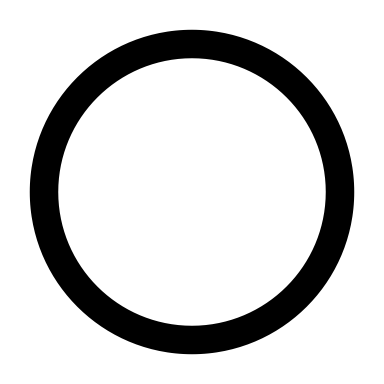 عند مقارنة العددين      -٢  ٨    نضع إشارة عند مقارنة العددين      -٢  ٨    نضع إشارة عند مقارنة العددين      -٢  ٨    نضع إشارة عند مقارنة العددين      -٢  ٨    نضع إشارة عند مقارنة العددين      -٢  ٨    نضع إشارة عند مقارنة العددين      -٢  ٨    نضع إشارة عند مقارنة العددين      -٢  ٨    نضع إشارة عند مقارنة العددين      -٢  ٨    نضع إشارة عند مقارنة العددين      -٢  ٨    نضع إشارة عند مقارنة العددين      -٢  ٨    نضع إشارة عند مقارنة العددين      -٢  ٨    نضع إشارة عند مقارنة العددين      -٢  ٨    نضع إشارة ٢٠أ==بب>جـجـ<<دد+السؤال الثاني/ اختاري علامة (✓) أمام العبارة الصحيحة وعلامة () أمام العبارة الخاطئةالسؤال الثاني/ اختاري علامة (✓) أمام العبارة الصحيحة وعلامة () أمام العبارة الخاطئة١٤ درجة١٤ درجة١الخطوة الأولى من الخطوات الأربع لحل المسألة هي أفهمصحخطأ٢المتغير هو رمز يمثل كمية غير معلومةصحخطأ٣العنصر المحايد في الجمع هو الصفرصحخطأ٤الخاصية في العبارة العددية  ٤(٣+٥) = ٤×3 + 4×5   تسمى خاصية التوزيعصحخطأ٥النظير الجمعي ( المعكوس ) للعدد ٦ هو  - 6صحخطأ٦المعادلات ذات الخطوتين فيها عمليتان مختلفتانصحخطأ٧ناتج قسمة عددين صحيحين مختلفي الإشارة يكون عددا سالبا.صحخطأ٨المستوى الإحداثي يتكون من تقاطع خطّي أعداد متعامدين هما المحور السيني والمحور الصاديصحخطأ٩تسمى مجموعة قيم المدخلات المجال  وتسمى مجموعة قيم المخرجات المدى صحخطأ١٠المعادلة جملة تحتوي على عبارتين تفصل بينهما إشارة المساواة (=)صحخطأ١١المسافة حول شكل هندسي تسمى المساحةصحخطأ١٢القيمة المطلقة |- ٩| = -٩صحخطأ١٣٥ تربيع تساوي ٢٩صحخطأ١٤خسارة 3 ريالات تكتب كعدد صحيح  + 3صحخطأالسؤال الثالث / اجيبي عن المطلوبالسؤال الثالث / اجيبي عن المطلوبالسؤال الثالث / اجيبي عن المطلوب٦ درجاتأ/ أكملي الجدول التالي ثم حددي المجال والمدىب/ من الشكل المجاور 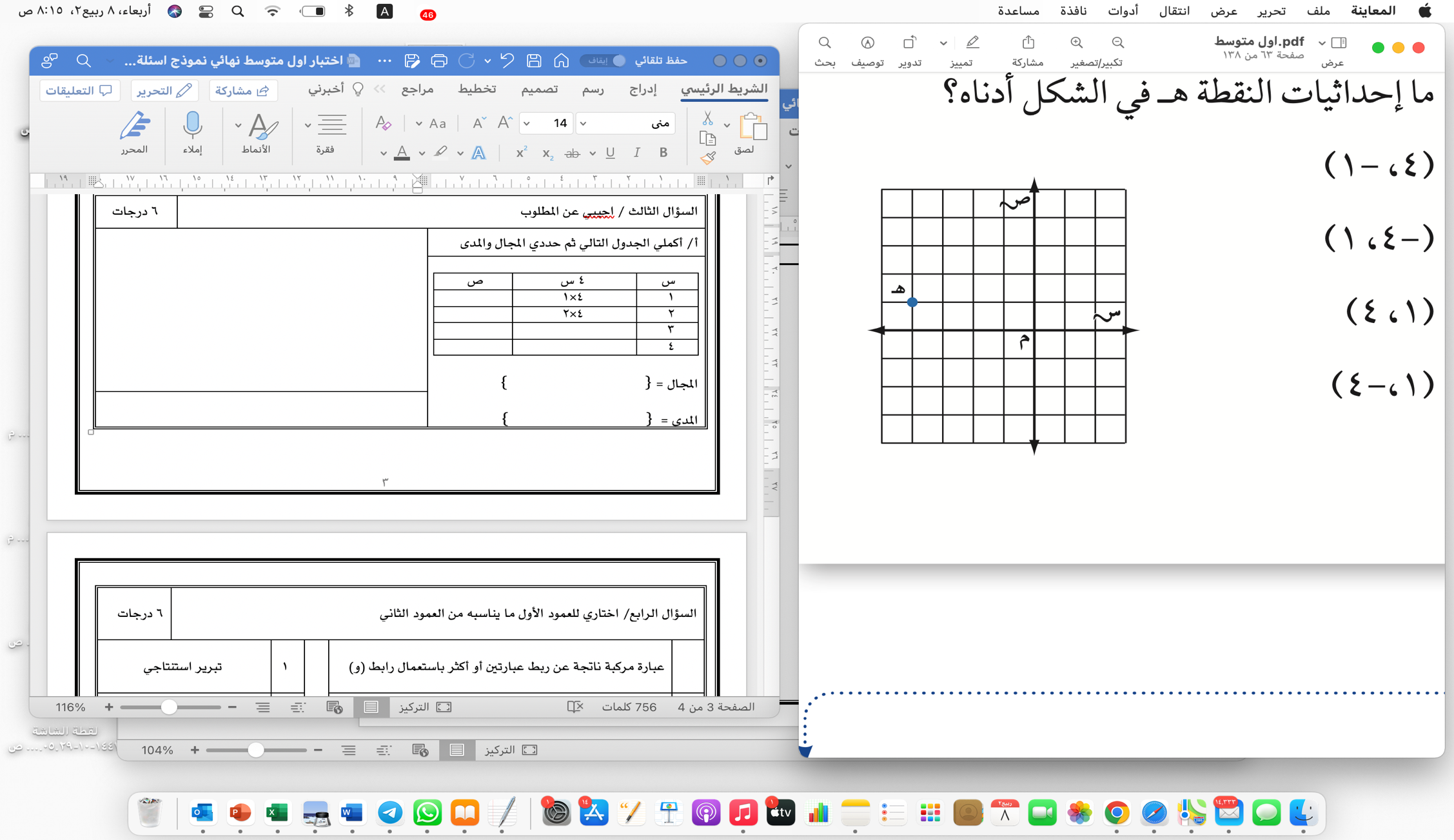 المجال = المدى =  إحداثيات النقطة هـ هي (  -٤ ،  ١ )المجال = المدى =  الربع الذي تقع فيه النقطة هـ هو الربع الثانيالمجال = المدى =  مثلي النقطة ع على الشكلع (-٢، -١)